تأثير الخرائط الذهنية الالكترونية المدمجة  في تعليم  بعض التحركات الدفاعية الفردية بكرة اليد للطالبات   السيد علي باصو جابر                                    أ.د حسين علي محسن                           أ.د ضرغام عبد السالم نعمه                                                    كلية التربية البدنية وعلوم الرياضة  / جامعة البصرة       كلية التربية البدنية وعلوم الرياضة  / جامعة البصرةالمستخلصتأثير الخرائط الذهنية الالكترونية المدمجة  في تعليم  بعض الجوانب المعرفية  بكرة اليد للطالبات   وهدفت الدراسة الى : -1- أعداد منهاج تعليمي وفق الخرائط الذهنية الالكترونية المدمجة في تعليم بعض التحركات الدفاعية الفردية بكرة اليد للطالبات.2- التعرف على تأثير المنهاج المعد من قبل الباحثون والمتبع من قبل المدرس في تعليم بعض والتحركات  الدفاعية الفردية بكرة اليد للطالبات . 3- التعرف على اي المنهاجين افضل المعد من قبل الباحثون ام المتبع من قبل المدرس في تعليم بعض والتحركات الدفاعية الفردية بكرة اليد للطالبات .لقد استخدم الباحثون المنهج التجريبي ذو المجموعتين المتكافئة وشملت عينة البحث بعض طالبات المرحلة الثالثة في كلية التربية البدنية وعلوم الرياضة للعام الدراسي 2020 – 2021 م والبالغ عددهم ( 71 ) طالبة ، حيث قسمت العينة الى مجموعتين ، بلغ عدد أفراد المجموعة التجريبية ( 24 ) طالبة في حين بلغ عدد أفراد المجموعة الضابطة ( 24 ) طالبة ، وتم اجراء تجانس في المتغيرات الثروبومترية في حين تم أجراء التكافؤ في المتغيرات المهارية لعينة البحث، حيث أستخدمت المجموعة التجريبية أسترتيجية الخرائط الذهنية الالكترونية من خلال البرنامج التعليمي المعد من قب الباحثون ولمدة ( 8 ) أسابيع بواقع وحدة واحدة في الأسبوع وحسب المنهج المعد من قبل الهيئة القطاعية ، وقد تم إجراء التجربة الرئيسية للبحث بتاريخ 10/12 /2020 م وأنتهى المنهاج التعليمي بتاريخ 28 / 1 / 2021 م وعلى ملعب كرة اليد في كلية التربية البدنية وعلوم الرياضة - جامعة البصرة .تم التوصل إلى الاستنتاجات التالية  :1 – أن للاسلوب المتبع والخرائط الذهنية الالكترونية تأثيراً أيجايباً في تعليم بعض التحركات الدفاعية الفردية بكرة اليد للطالبات.2 – أن المشاركة الفاعلة من خلال المراحل الثلاثة لاستراتيجية الخرائط الذهنية الالكترونية يعطي صورة أكثر وضوحاً في طبيعة التخطيط للعمل ومن ثم التطبيق العملي .أما التوصيات فكانت :1 – أعتماد أساليب وأستراتيجيات وطرائق التدريس بما يتلائم مع طبيعة المهارة وأمكانيات المتعلمين لزيادة الرغبة والدافعية في التعليم .2 – أشراك أكبر عدد من المتعلمين بالتعليم الالكتروني والتشجيع على أستخدامه في الجانب النظري التحصيل مهمة التطبيق العملي .الكلمات المفتاحية : طرائق التدريس ، الخرائط الذهنية ، التعلم المدمج ، أستراتيجيات التعلم ، كرة اليد .1- التعريف بالبحث 1-1 المقدمة وأهمية البحث     أن استخدام تكنلوجيا المعلومات والاتصالات تمثل أحد المظاهر البارزة في عالمنا اليوم وأصبحت سمة هذا العصر كونها دخلت مجالات عدة منها مجال التربية والتعليم حيث بدى واضحاً أن هناك تغير في بعض الفلسفات والأهداف والمناهج التربوية تبعا لطبيعة تنظيم وتقديم المعلومات من حيث الكم والكيف للمتعلم مع مراعاة توفير الوقت اللازم وتحسين جودة التخطيط من قبل القائمين على مجال التربية والتعليم , ففي هذا العصر لم يعد الهدف من التربية والتعليم هو فقط تحصيل المعارف من الناحية الكمية والنوعية بل بالأضافة الى ذلك اكتساب مهارات متعددة في مجال التعليم سواء كانت تعتمد على الجهود الذاتية او العمل الجماعي وهذا ما اكده العديد من البحوث والدراسات في أهمية اعتماد التكنلوجيا الحديثة في التعلم من خلال استخدام الحاسوب وبرامجه المتعددة في بناء واعداد وتطبيق البرامج التعليمية داخل الفصل الدراسي او خارجه لتوفير الوقت والجهد .أن الوضع العام في جميع انحاء العالم والذي يبدو معطلاً او مشلولاً في كافه مجالات الحياه لما احدثته جائحه كورونا من مخاوف وأصابات ووفيات انعكس على كافة النشاطات وبدأ التفكير في بدائل لمواجهه هذه الجائحه ومن هذه القطاعات التي شلت تماما المؤسسات التربويه ومنها كليات التربية البدنية وعلوم الرياضة والتي تعتمد في منهجها  تم اعداد قادة خرجو فيهم متخصصين في  مجال التربية الرياضية يتطلب الدراسة فيها جانبه الاول النظري ويشمل (40%) والجانب العملي الذي يشمل (60%) وبما أن لعبة كرة اليد  هي من الواد المهمة في الكلية حيث حظيت  بمكانه متميزة في جدول الدرس  من خلال ثلاث  مراحل دراسية  ولما فيها  من   مهارات ( نظرية وعملية ) متعددة وبالتالي لابد من البحث من استراتيجيات واساليب تعمل من خلالها ايصال معلومات هذه المادة الى الطلبة.هذا يدعوا الى التفكير في ايجاد الحلول والوسائل المناسبة وأن من أحد هذه الوسائل التي يمكن ان تكون مناسبة في هذه القدرة التي يمر بها العالم بسبب جائحة كورونا هي الخرائط الذهنية المدمجة  والتي يمكن ان تعمل في عدة اتجاهات للوصول الى هدف او عدة أهداف تعليمية كونها تساعد على التفكير والتعلم بصورة ذاتية او جماعية والتي يمكن من خلالها توضيح الموضوع او المعلومة المطلوب تعلمها بصورة متسلسله تبدأ من نقطة مركزيه وهي الموضوع تتفرع فيه خطوط تشبه الخلية العصبية تسمح بالافكار بالتدفق بصورة متسلسله ومترابطة  تمنح لافكار المتعلم الحرية وتحفزه للتفكير وايجاد الحلول بالتالي يمكن ان تكون طريقة او اسلوب للتفكير من قبل المتعلم تسئل عليه استرجاع وتنظيم المعلومات من خلال استخدام الخطوط او الرموز او الكلمات والرسومات وبذلك تحويل الملاحظات والافكار الى مخطط منظم وملون وقابل للتعلم .من كل تقدم ارتى الباحثون تجريب الخرائط الذهنية المدمجة في التدريس كرة اليد وذلك لأهميتها في ايصال المعلومات النظرية وحتى امكانيه تطبيق بعض المواقف الجوانب المعرفية والتحركات الدفاعية  بشكل قريب نوعاً ما للجانب العملي بواسطة رسم خرائط ذهنيه واعطاء عدد من الاحتمالات للوصول الى حلول لهذه المواقف وتعلمها من قبل الطالبات وتحت اشراف المدرس .1-2   مشكلة البحثأن التنوع في استخدام الاستراتيجيات والاساليب وطرائق التدريس لم يأتي اعتباطا وانما لأسباب وظروف متعددة تعتمد على امكانيات وقدرات الطلبة والمرحلة الدراسية والمتغيرات التي يمكن ان تواجه المدرس او المؤسسة التعليمية او بيئة التعلم وبالنظر لما يتعرض له العالم وبصورة غير متوقعة وغير مستعدا لها في كافه المجالات ومتطلبات الحياه ومنها مجال التربية والتعليم نتيجة الجائحة كرونا اتجه التعليم نحو التعليم الإلكتروني عبر منصات التواصل الاجتماعي باستخدام برامج الكترونية متعددة واعتماد هذا النوع من التعلم كون احد طرائق واستراتيجيات التدريس الحديثة بالرغم من ان هناك بعض الصعوبات والمعوقات في التطبيق وخاصة في بعض المجالات العلمية كونه معد في الاغلب للجوانب النظرية والحوارية .من كل تقدم يصوغ الباحثون مشكلة البحث في كيف يمكن لنا من الانتقال من بيئة التعلم السائدة قبل جائحة كرونا الى بيئة تعليم الكتروني يشجع الطلبة في الاشتراك في عملية التعلم من خلال بناء ونماذج ومخططات خاصة بهم من المعلومات التي يحصلون عليها من البيئة الجديدة , وباستخدام احد استراتيجيات التعلم الإلكتروني الخرائط الذهنية المدمجة ) يكونون فيها المحور الرئيسي والمدرس يسر لعملية  التعليم .1-3   أهداف البحث 1- أعداد منهاج تعليمي وفق الخرائط الذهنية المدمجة في تعليم بعض التحركات الدفاعية الفردية بكرة اليد للطالبات.2- التعرف على تأثير المنهاج المعد من قبل الباحثون والمتبع من قبل المدرس في تعليم بعض والتحركات  الدفاعية الفردية بكرة اليد للطالبات . 3- التعرف على اي المنهاجين افضل المعد من قبل الباحثون ام المتبع من قبل المدرس في تعليم بعض والتحركات الدفاعية الفردية بكرة اليد للطالبات .1-4  فروض البحث 1-  توجد فروض ذات دلاله احصائية في الاختبارات القبلية والبعدية لمجموعتين البحث للمهارات قيد البحث ولصالح الاختبارات البعدية .2-  توجد فروق ذات دلاله احصائية في الاختبارات البعدية لمجموعتين البحث للمهارات قيد البحث ولصالح المجموعة التجريبية . 1-5  مجالات البحث1-5-1 المجال البشري  :  عينة من طالبات المرحلة الثالثة في كلية التربية البدنية وعلوم الرياضة / جامعة البصرة للعام الدراسي (2020 – 2021 )  .1-5-2 المجال الزماني  : 10 – 12 – 2020 ولغاية 26 – 01 – 2021 م 1-5-3 المجال المكاني : ملعب كرة اليد / في كلية التربية البدنية وعلوم الرياضة / جامعة البصرة 1 – 6 تعريف المصطلحات1 – التعليم الالكتروني : هو اسلوب من اساليب التعليم يساهم في ايصال المعلومة للمتعلم باعتماد التقنيات الحديثة للحاسب والشبكة العالمية للمعلومات وما تحتويه من مواد علمية اصبح من السهل الاطلاع عليه كما تسهم الكثير من الوسائط مثل الاقراص المدمجة والبرمجيات التعليمية والبريد الالكتروني وساحات الحوار والنقاش في فائدة المتعلمين (  ) .2 – الخرائط الذهنية :هي وسيلة ناجحة من وسائل الدراسة تقوم بربط المعلومات المقروءة في الكتب والمذكرات بواسطة رسومات وكلمات على شكل خريطة بأشكال ملونة ويمكن اختصار فصل كامل في ورقة واحدة (  ) .3 – الخرائط الذهنية الالكترونية : وهي أحدى أستراتيجيات التعلم الالكتروني لتعزيز التعلم من خلال حاسة النظر بأستخدام  خرائط رسومية تشمل مفهوم رئيس أو مركزي تتفرع منه الأفكار تتدرج من الأكثر شمولاً الى الأقل شمولاً تتنظم وتعرض بشكل مترابط (  ) .3- منهجية البحث وإجراءاته الميدانية3 -1 منهج البحث تم استخدام المنهج التجريبي المجموعتين المتكافئة لملائمته لحل مشكلة البحث . 3 – 2 مجمع البحث وعينتهتم تحديد مجتمع البحث من طالبات المرحلة الثالثة  في كلية التربية البدنية  وعلوم الرياضة في جامعة البصرة للعام الدراسي (2020 – 2021 ) ، يدرسن مفردات المنهج المقرر من قبل الهيئة القطاعية والبالغ عددهن ( 71 ) طالبة يمثلن ثلاث شعب ، اما عينة البحث تم اختبارها بواسطة القرعة حيث مثلت شعبة ( ط ) والبالغ عددهم ( 26 ) طالبة المجموعة التجريبية أما شعبة ( ز ) والبالغ عددها ( 24 ) طالبة المجموعة الضابطة ، وتم أعتماد ( 10 ) طالبات من شعبة ( ح ) كمجموعة أستطلاعية ، وقد تم أستبعاد ( 2 ) طالبة من المجموعة التجريبية وبذلك أصبحت  عينة البحث (  48 ) طالبة تمثل نسبة ( 67.605 % ) من المجتمع الأصلي .   قام الباحثون بأستخراج معامل الاختلاف لمتغيرات ( الطول – الكتلة – العمر ) لعينة البحث للتعرف على التجانس حيث أظهرت النتائج أن قيم معامل الاختلاف تتراوح بين ( 3.15 – 7.03 ) وهذا يعني تجانس عينة البحث ، حيث أن معامل الاختلاف كلما أقترب من ( 1 % ) يعد عالياً وأذا أكثر من ( 30 % ) تعد العينة غير متجانسة (  ) ، كما تم أجراء التكافؤ بين المجموعتين البحث في المتغيرات كافة وقد تبين أن غير دالة وبذلك تكون المجموعتين متكافئة في المتغيرات كما في جدول ( 1 ) و ( 2 ) .     جدول (1)يبين تجانس المجموعتين الضابطة والتجريبية في متغيرات الأنثروبومترية لدى عينة البحثجدول ( 2 )يبين  وتكافؤ المجموعتين الضابطة والتجريبية في متغيرات البحثية لدى عينة البحث3 – 3 وسائل جمع المعلومات والاجهزة والادوات المستخدمة في البحث 3 -3 -1 وسائل جمع المعلومات - المصادر العربية- شبكة المعلومات الدولية - المقابلات الشخصية - استمارة أراء الخبراء 3 – 3 – 2 الاجهزة والادوات المستخدمة اجهزة حاسوباجهزة الهواتف المحمولةجهاز داتا شو  (CD)- اقراص (PDF)- ملفات  قرطاسية – ألوانالاختبارات والقياس المستخدمة في البحث . ساعة توقيت الكترونية  .   ملعب كرة يد  .  شريط قياس متري .أشرطة لاصقةأعلام عدد 3كرات عدد 63 – 4 الاختبارات المستخدمةبعد التعرف على المهارات التي تدرس لطلبة المرحلة الثالثة خلال الفصل الدراسي ، تم عرض مجموعة من الاختبارت ملحق ( 1 ) على مجموعة من الخبراء والمختصين في مجال كرة اليد والاختبارات والقياس لبيان صلاحيتها ملحق ( 2  ) ، وقد أعتمدت نسبة ( 75 % ) من أتفاق الخبراء والمختصين ، وقد أعتمدت الاختبارات الاتية :    3 – 6 التجارب الاستطلاعية تم أجراء التجربة الأولى على عينة الاستطلاعية والغرض منها تلافي الصعوبات التي تواجه تنفيذ المنهج والتعرف على الوقت المستغرق لتنفيذ الاختبارات وكفاءة الفريق المساعد ، أما التجربة الثانية فقد تم أجراء وحدة تعريفية على العينة التجريبية وذلك للتعرف على طبيعة تطبيق الاستراتيجية ومراحلها وتوزيع الوقت والتحرك خلال المجاميع .3 – 7 الاختبارات القبليةلقد تم أعتماد نتائج أختبارات التكافؤ كأختبارات قبلية التي تم أجرائها في ملعب كرة اليد في كلية التربية البدنية وعلوم الرياضة في جامعة البصرة لكلا المجموعتين الضابطة والتجريبية .3  - 8 المنهاج التعليميبعد عرض المنهاج التعليمي المعد من الباحثين ملحق ( 3 ) على مجموعة من الخبراء والمختصين في مجال طرائق التدريس كرة اليد ملحق ( 1 ) ثم التطبيق بعد أجراء وحدة تعريفية للمجموعة التجريبية في يوم 10 / 12 / 2020 وأنتهى 28 / 01 / 2021 وأشتمل على ( 8 ) وحدات تعليمية بواقع وحدة تعليمية في الأسبوع وبزمن ( 90 ) دقيقة وكان العمل حسب مراحل أستراتيجية الخرائط الذهنية الجماعية المدمجة الثلاثة في القسمين العملي والرئيسي مع أعطاء واجبات في رسم لتصميم الخرائط الذهنية عبر برنامج كلاس روم ليتم مناقشتها وتعلمها وتطبيقها في الدرس العملي ( ساحة الملعب ) أولاً : النشاط التعليمي ( خارطة ما قبل القراءة )يوجه المدرس الطالبات الى قراءة الموضوع عن طريق كتيب أو معلومات مرسلة عبر البرنامج الالكتروني عن الوحدة التعليمية .أثناء الوحدة التعليمية في ساحة الملعب يكتب المدرس المفردات الرئيسية لموضوع الدرس ثم يناقش مع الطالبات لوضع هذه المفردات في خارطة ( خراطة ما قبل القراءة )ثانياً : أثناء القراءةيوجه المدرس الطالبات لقراءة الموضوع قراءة صامتة لمدة ( 5 ) دقائق .ثالثاً : بعد القراءةيثير المدرس المناقشة بين الطالبات وذلك لاضافة مزيد من المعلومات من قبل المجاميع للخارطة السابقة ( ما قبل القراءة )يطلب  من المجاميع تصميم خارطة وتقوم كل مجموعة برسم خارطة خاصة بها .يقوم المدرس بمقارنه الخرائط المعدة من قبل المجاميع بالخارطة السابقة ؟أختيار خارطة جديدة تعتمد من قبل الجميعالنشاط التطبيقيتقوم الطالبات بتطبيق بعض التحركات تحت أشراف المدرسممكن أداء كل ما ذكر بصورة عملية في الساحة أو  بشكل أستخدام جهاز الحاسوب بشكل مجاميع في ساحة الدرس عبر برنامج معد مسبقاً من المدرس.3 – 9 الاختبارات البعديةتم تطبيق الاختبارات البعدية في يوم 28  /  01 /  2021 للمجموعتين الضابطة والتجريبية .3 – 10 الوسائل الإحصائية تم معالجة البيانات الإحصائية بواسطة الحقيبة الإحصائية ( SPSS Ver 21) لاستخراج نتائج البحث .4- عرض وتحليل ومناقشة النتائج 4 – 1 عرض النتائج وتحليلهاجدول ( 3 )يبين نتائج الاختبارات القبلية والبعدية للمجموعة الضابطة  في المتغيرات البحثية لدى عينة البحثجدول ( 4 )يبين نتائج الاختبارات القبلية والبعدية للمجموعة التجريبية  في المتغيرات البحثية لدى عينة البحث
جدول ( 5 )يبين نتائج الاختبارات القبلية والبعدية للمجموعتين الضابطة والتجريبية في المتغيرات البحثية لدى عينة البحثمن خلال الجدول ( 3 ) و ( 4 ) والتي تبين نتائج الاختبارات القبلية والبعدية لمجموعتين البحث يتضح ان جميع القيم هي الدالة ولصالح الاختبارات البعدية لكلا المجموعتين وبجميع الاختبارات وهذا يحقق الفرض الأول .أما الجدول ( 5 ) والتي تبن نتائج الاختبارات البعدية لمجموعتين البحث فقد تبين أن جميع القيم هي دالة ولصالح المجموعة التجريبية ، وهذا يحقق الفرض الثاني للبحث .4 – 2 مناقشة النتائج من خلال جدول ( 3 ) و ( 4 ) نلاحظ أن هناك تقدم لكلا المجموعتين في جميع الاختبارات البعدية ، يرى الباحثون أن أسباب التقدم الحاصل هو طبيعة أدارة الوحدات التعليمية من قبل مدرس المادة والعمل بجدية مع الطالبات مع الاستخدام الأمثل لخبراته وكفاءته التدريسية لتحقيق أهداف الوحدات التعليمية سواء كان ذلك من الناحية النظرية الشرح التوضيح أو من خلال الناحية العملية في تطبيق التحركات الدفاعية ."أن أهداف الوحدة التعليمية تتحقق وبشكل يعطي المتعلم خبرات نظرية وعملية عندما يعمل المدرس بكفاءة عالية مستعيناً بخبراته في استخدام أي نوع من أساليب واستراتيجيات التدريس لتزويد المتعلمين بالمعلومات التي تعمل على تحسين وتطوير قابلياته البدنية والفكرية والمهارية وتزيد من الدافعية لديهم في المشاركة الفاعلة في التعلم وتحقيق الأهداف " (  ) أما ناهدة عبد زيد فترى " أن أغلب التغيرات التي تحدث على المتعلم أثناء عملية التعلم خلال الوحدات التعليمية تأتي عن طريق المعلومات التي يتم تزويدها للمتعلم من قبل المدرس وقد تكون هذه المعلومات نظرية أو عملية ويجب أن تعطى الدافعية للتعلم مع استخدام أساليب وخبرات ميدانية للمدرس لتحقيق هذه الأهداف " (  )وهذا ما أكدته لمياء الديوان فقد أكدت على دور المدرس وما يمتلكه من كفاءات مهنية يعمل على تحقيق أهداف الوحدة التعليمية ، فقد أكدت على أنه لا يمكن الوصول الى النجاح الا بوجود مدرس قادر على تطبيق وتنفيذ كل ما يخص العلمية التعليمية (  ) .ومن خلال جدول ( 5 ) نرى تقدم المجموعة التجريبية على المجموعة الضابطة في كافة الاختبارات ويرى الباحثون أسباب هذا التقدم يعود الى طبيعة الفلسفة التي تقوم عليها استراتيجية الخرائط الذهنية الالكترونية الجماعية في تعد كوسيلة تكنولوجية تعين المتعلمين على تمثيل المعرفة  بأشكال واضحة توضيحية بسطة ومتنوعة وبشكل جماعي مشترك كما تقلل من احتمالية أعتماد الطالبات على الحفظ بدون فهم بالإضافة الى أنها تسعد المدرس على أحداث تعلم ذي معنى بين الطالبات .أن الخائط الذهنية الالكترونية الجماعية لها أهمية بالغة لكلا من المدرس والطالب حيث تسهم في زيادة الفهم والاستيعاب للمفاهيم بطريقة متدرجة وزيادة تفاعل المتعلمين فيما بينهم مع المحتوى التعليمي وتصحيح لقدراته الخاطئة عن بعض المفاهيم (  )كذلك أن هذه الاستراتيجية ومن خلال العمل الجماعي يتم...... تبادل الأفكاروالاراء في رسم الخارطة المطلوبة بالتالي تعدد الأفكار سواء في المجموعة الواحدة أو أفكار المجاميع مجتمعة لاختيار الخارطة الأكثر وضوحاً و دقة في تحقيق هدف الدرس .وترى أيمان حسين النحاس أن أستراتيجية الخرائط الذهنية الالكترونية من أهم الاسترتيتجيات المتبعة في عملية التعليم وهي تثير الدافيعية للمتعلم لا ستقبال المعلومات حيث تساعد على تجميع المعلومات وتوصيلها الى عقل الطالب بسهولة كما تساعد  على ربط الأفكار بعضها لبعض وستحصل عملية أسترجاع المعلومات  وتجعل التعلم أكثر متعه وتطوير الذاكرة وزيادة التركيز وأعطاء صورة شاملة عن الموضوع ويكن كل ذلك برسم الخارطة أما باليد او برنامج الحاسوب (  ) . أن استراتيجية الخرائط الذهنية الالكترونية تتيح ا فرصة العمل التعاوني من خلال توليد الأفكار وتبادل الخبرات المتنوعة وأعاده ترتيب الأفكار وتوليد أفكار جديدة يمكن تبادلها مع الاخرين من المتعلمين سواء المجموعة أو المجاميع المتعاونة أو من خلال تبادل المعارف بين المجاميع والمدرس(  ) .5- الاستنتاجات والتوصيات5 – 1 الاستنتاجات1 – أن للاسلوب المتبع والخرائط الذهنية الالكترونية تأثيراً أيجايباً في تعليم بعض التحركات الدفاعية الفردية بكرة اليد للطالبات.2 – أن المشاركة الفاعلة من خلال المراحل الثلاثة لاستراتيجية الخرائط الذهنية الالكترونية يعطي صورة أكثر وضوحاً في طبيعة التخطيط للعمل ومن ثم التطبيق العملي .3 – أعطاء فرصة أكبر للتدرريب الطالبات على التفكير والحث وتنمية روح المثابرة والتجديد في تعليم وتطبيق المهارات المبحوثة .5 – 2 التوصيات1 – أعتماد أساليب وأستراتيجيات وطرائق التدريس بما يتلائم مع طبيعة المهارة وأمكانيات المتعلمين لزيادة الرغبة والدافعية في التعليم .2 – أشراك أكبر عدد من المتعلمين بالتعليم الالكتروني والتشجيع على أستخدامه في الجانب النظري التحصيل مهمة التطبيق العملي . 3 – أجراء دراسات مشابهة بأستخدام الخرائط الذهنية الالكترونية في تعليم مهارات وفعاليات رياضية مختلفة .المصادر أقبال عبد الحسين نعمه و نبيل كاظم الجبوري : تقنيات وأستراتيجيات طرائق التدريس الحديثة . ط1 ، بغداد ، 2015 ، ص 188-189أيمان حسن نحاس : فاعلية أستراتيجية الخرائط الذهنية الالكترونية في التحصيل المعرفي والمستوى المهاري والاتجاهات نحو مقرر مسابقات الميدان والمضمار . الجلة العلمية للتربية البدنية وعلوم الرياضة ، السعودية ، 2016 ، ص 183ضياء الخياط و نوفل محمد الحيالي ؛ كرة اليد: الموصل، جامعة الموصل دار الكتب للطباعة ، 2001 ، ص 511 .عبد العزيز بنان و وداد عبد الرحمن : وعي معلمي صعوبات التعلم بفاعلية أستراتيجية الخرائط الذهنية الالكترونية وأستخدامها . المجلة السعودية للتربية الخاصة ، السعودية ، 2019 ، ص112 .عماد مصطفى الغرباوي : المدخل الى تدريس التربية الرياضية . مصر ، 2000 ، ص 86كمال الدين عبد الرحمن درويش وأخرون : القياس والتقويم وتحليل المباراة في كرة اليد (نظريات – تطبيقات ) .الطبعة الأولى ، مركز الكتاب للنشر ، 2002 ، ص 14لمياء حسن الديوان : اساليب فاعلية في تدريس التربية الرياضية . مطبعة النخيل ، العراق ، 2009، ص 108.مشاعل محمد النغيعي : أثر أستخدام أستراتيجية الخرائط الذهنية الالكترونية في تنمية المفاهيم الغذائية لدى طالبات الصف الأول الثانوي . رسالة ماجستير ، كليات الشرق العري للدراسات العليا ، 2014 ، ص 168 .ناهدة عبد زيد : أساسيات التعلم الحركي . ط1 ، العراق  ،دار الضياء للطباعة ، 2008 ، ص88 .نجيب الرفاعي : الخريطة الذهنية – خطوه خطوه . ط2 ، الكويت مطابع الخط ،  2006 ، ص 68 ملحق ( 1 )يبين الخبراء الذين تم عرض عليهم المنهاج والمقابلات الشخصية وخبراء الاختباراتملحق ( 2 )يبين الاختبارات المستخدمة في البحثالاختبار الأول :   التحركات الدفاعية القصيرة المدى [ الامامية الخلفية الجانبية ] (   )- الغرض من الاختبار: قياس الاستجابة الحركية.الأدوات المستخدمة: ساعة إيقاف عدد ( 2 ) ، كرات طبية أو كرات يد عدد ( 3 )  ،يرسم على الأرض  كما في الشكل ( 2 )، ترسم دائرة نصف قطرها ( 20 ) سم ، من مركز الدائرة السابقة يرسم نصف دائرة قطرها ( 4 ) أمتار .                                          الشكل رقم ( 1 )يوضح أداء أختبار التحركات الدفاعية القصيرة المدى [ الامامية الخلفية الجانبية ]طريقة الأداء:يقف اللاعب داخل الدائرة الصغيرة  مع أعطاء الإشارة البصرية بتحرك اللاعب من الدائرة إلى الكرات وفقاً لما يلي :من الدائرة الصغيرة إلى الكرة رقم ( 1 ) والارتداد مستخدما في ذلك التحركات الجانبيةمن الدائرة الصغيرة الى  رقم ( 2 ) والارتداد مستخدما في ذلك التحركات الأمامية والخلفية .من الدائرة الصغيرة الى رقم ( 3 ) والارتداد مستخدما في ذلك التحركات الجانبية .يراعي في كل مرة خلال تحركاته من الدائرة الصغيرة إلى إي من الكرات أن يلمس الكرة التي يصل إليها باليد القريبة ناحية الكرة قبل الارتداد .التسجيل :يسجل الزمن الذي يستغرقه اللاعب من لحظة أعطاء الإشارة البصرية حتى لحظة وصوله إلى الدائرة بعد ارتداده من لمس الكرة رقم  ( 3 ) . يحول الزمن الذي يستغرقه اللاعب إلى درجات من واقع الجدول المعد لذلك .يفضل أخذ الزمن بساعتين على أن يسجل متوسطهما . 3 – 4 – 2  التحركات الدفاعية المتنوعة مع تغيير الاتجاه (     ) الغرض من الاختبار :قياس سرعة أداء التحركات الدفاعية للجانب وللامام بميل وللخلف بميل مع تغيير الاتجاهالأدوات :ملعب كرة يد ، شريط لاصق ، شريط قياس ، ساعة أيقافمواصفات الأداء :ترسم أربع علامات على الأرض بالشريط اللاصق ، ثلاث منها ( أ – ب – ج ) بالقرب من خط الـــــ 6 أمتار والمسافة بينها 150 سم ، و  واحدة ( د ) على خط الـــــــ  9 أمتار بحيث تشكل العلامات الأربع مثلث قاعدته العلامات ( ب – أ – ج ) ، و رأسه ( د ) . يقف المختبر فوق العلامة ( أ ) ، وعند أعطاءه إشارة البدء ( البصرية ) يقوم بالتحرك حركات جانبية الى العلامة ( ب ) ، ثم للامام بميل للعلامة ( د ) ، ثم يتحرك للخلف ( بالظهر ) بميل ليصل للنقطة ( ج ) ، وأخيراً يقوم بعمل تحركات جانبية ليصل الى العلامة ( أ ) . لحظة وصل اللاعب للعلامة يكرر نفس الأداء ولكن بعكس أتجاه الحركة بحيث يبدأ من العلامة ( أ ) الى العلامة ( ج ) ثم ( د ) ، ثم ( ب ) وأخيراً يصل الى العلامة ( أ ) يكرر الأداء لاكبر عدد ممكن لمدة  ( 30 ) ثانية وكما بالشكل أدناه :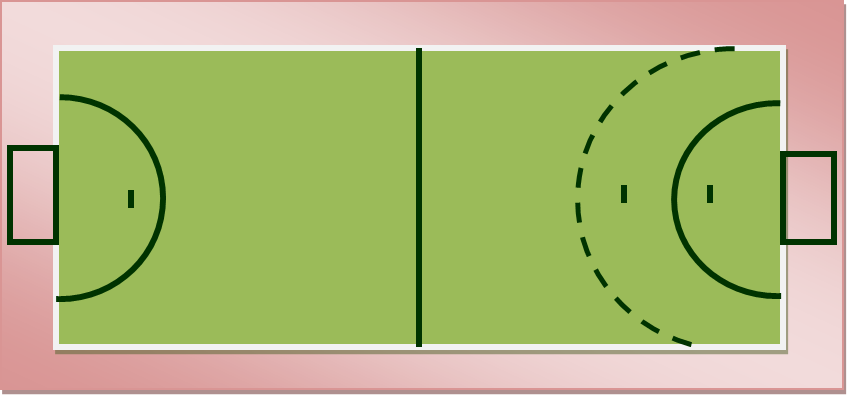                                           الشكل رقم ( 2 )يوضح أداء أختبار التحركات الدفاعية للجانب وللامام بميل وللخلف بميل مع تغيير الاتجاهشروط الأداء :1 – حركة اللاعب تكون مماثلة تماماً لحركات الدفاع من حيث حركة الرجلين أثناء التحرك للجانب وللامام وللخلف بميل ، والذرعين واليدين .2 – يجب الوصول الى العلامات المرسومة ( ب ، د ، ج ، أ ) وملامستها بالقدمين ، والتحرك كما موضح بالشكل 3 – على المختبر تكرار الأداء الى أن يعطى له أشارة أنتهاء الوقت المحدد للاختبار .4 – أي أداء يخالف الشروط السابقة لا تحتسب المحاولة ضمن العدد الذي قام به المختبر خلال الوقت المحدد للاختبار.تسجيل الدرجات :1 – تحتسب كل محاولة صحيحة بثمان درجات ، درجات عنده وصول اللاعب ( المختبر ) للعلامة ( ب ) ودرجة عند وصوله للعلامة ( د ) ودرجة عند وصوله للعلامة ( ج ) ، ودرجة عند وصوله الى العلامة ( أ ) ، ودرجة عن كل أداء صحيح في الوصول الى النقاط ( ج ، د ، ب ، أ ) عند تغير أتجاهه والتحرك لملامستها .2 – في حالة عدم أتباع المختبر لاي شرط من شروط الاختبار عند التحرك لملامسة العلامات المرسومة ، تخصم درجة واحدة عن كل خطأ أرتكبه في الوصول الى العلامة المرسومة وملامستها بالقدمين .3 – يسجل للمختبر عدد المحاولات الصحيحة التي قام بها خلال الـــــــــ ( 30 ) ثانية .4 – في حالة أنتهاء الوقت المحدد للاختبار ، وعدم إكمال المختبر للمحاولة ( التحرك للجانب ثم للامام بميل ، ثم للخلف بميل ثم للجانب ويعود لتكرار  - العكس – مع تغير الاتجاه ، ولكن دون إكمال المحاولة ) تجمع درجات العلامات وتضاف الى المحاولات الصحيحة .3 – 4 – 3   التحركات الدفاعية المتنوعة (    )الغرض من الاختبار :قياس سرعة أداء التحركات الدفاعية للجانب وللخلف بميل وللامام بميل .الأدوات :ملعب كرة يد ، شريط لاصق ، شريط قياس ، ساعة أيقافمواصفات الأداء :ترسم ثلاث علامات على الأرض بالشريط اللاصق ، أثنان ( أ – ب  ) على خط الـــــ 9 أمتار  ، والمسافة بينهما  ثلاثة أمتار  ، و  واحدة بالقرب من خط الـــــــ  9 أمتار بحيث تشكل العلامات الثلاثة مثلث متساوي الاضلاع وطول كل ضلع ثلاثة أمتار . يقف المختبر فوق العلامة ( أ ) ، وعند أعطاءه إشارة البدء ( البصرية ) يقوم بالتحرك للجانب ( بالظهر ) للعلامة ( ب) ، ثم يتحرك للخلف بميل للعلامة ( ج ) ، و أخيراً يعود للنقطة ( أ ) بالتحرك للامام بميل ، وهكذا يكرر الأداء لاكبر عدد ممكن لمدة ( 30 ) ثانية ، وكما بالشكل أدناه :الشكل رقم ( 3 )يوضح اداء اختبار أداء التحركات الدفاعية للجانب وللخلف بميل وللامام بميلشروط الأداء :1 – حركة اللاعب تكون مماثلة تماماً لحركات الدفاع من حيث حركة الرجلين أثناء التحرك للجانب  وللخلف بميل ، والذرعين واليدين .2 – يجب الوصول الى العلامات المرسومة ( أ ، ب ، ج  ) وملامستها بالقدمين ، والتحرك كما موضح بالشكل .3 – على المختبر تكرار الأداء أن يعطى له أشارة أنتهاء الوقت المحدد للاختبار .4 – أي أداء يخالف الشروط السابقة لا تحتسب المحاولة ضمن العدد الذي قام به المختبر خلال الوقت المحدد للاختبار.تسجيل الدرجات :1 – تحتسب كل محاولة صحيحة بثلاث درجات ، درجات عنده وصول اللاعب ( المختبر ) للعلامة ( ب )  ، درجة عند وصوله للعلامة ( ج ) ودرجة عند عودة اللاعب مرة أخرى ووصوله للعلامة ( أ ) .2 – يسجل للمختبر عدد المحاولات الصحيحة التي قام بها خلال الـــــــــ ( 30 ) ثانية .3 -  في حالة عدم أتباع المختبر لاي شرط من شروط الاختبار عند التحرك علامة للعلامات المرسومة ، تخصم درجة واحدة عن كل أداء خاطئ أرتكبه في الوصول الى العلامة المرسومة وملامستها بالقدمين .4 – في حالة أنتهاء الوقت المحدد للاختبار ، وعدم إكمال المختبر للمحاولة بمعنى وصوله الى العلامات الأخرى ( ب ) أو ( ج ) وعدم الوصول للنقطة ( أ ) تجمع درجات العلامات وتضاف الى درجات المحاولات الصحيحة .ملحق ( 3 )الوحدة التعليمية :           الهدف التعليمي : تعليم  مراحل الدفاع                          المرحلة : الثالثةعدد الطالبات :              الهدف التربوي : تنمية روح المثابرة والابداع                التاريخ :الادوات المستخدمة : ملعب كرة اليد – كرات – سبورةتالمتغيراتوحدة القياسالمجموعة الضابطة المجموعة الضابطة المجموعة الضابطة المجموعة التجريبيةالمجموعة التجريبيةالمجموعة التجريبيةتالمتغيراتوحدة القياسالوسط الحسابيالانحراف المعياريمعامل الاختلافالوسط الحسابيالانحراف المعياريمعامل الاختلاف1الطول الكليسم160.214.873.039159.35.213.2702الكتلةكغم60.894.287.02961.214.317.0413العمرسنة22.511.024.53122.081.225.525تالمتغيراتوحدة القياسالمجموعة الضابطة المجموعة الضابطة المجموعة التجريبيةالمجموعة التجريبيةقيمة    T المحسوبة مستوى الدلالةSigتالمتغيراتوحدة القياسسعسعقيمة    T المحسوبة مستوى الدلالةSig1التحركات الدفاعية القصيرة المدىدرجة1.2500.8461.3330.9630.3180.1662التحركات الدفاعية المتنوعة مع تغيير الاتجاهدرجة37.7502.96738.8333.4471.1670.6103التحركات الدفاعية المتنوعةدرجة16.0411.48815.2081.4131.9890.798تالاختبارالهدف من الاختباروحدة القياس1التحركات الدفاعية القصيرة المدى (   )قياس الاستجابة الحركيةثانية2التحركات الدفاعية المتنوعة مع تغيير الاتجاه (   )قياس سرعة أداء التحركات الدفاعية للجانب وللأمام بميل وللخلف بميل مع تغيير الاتجاهثانية3التحركات الدفاعية المتنوعة (    )قياس سرعة أداء التحركات الدفاعية للجانب وللخلف بميل وللامام بميل درجةتالمتغيراتوحدة القياسس القبليس البعديالانحراف المعياري للفروقالخطأ القياسيقيمة  Tالمحتسبةمستوى الدلالةSig1التحركات الدفاعية القصيرة المدىدرجة1.2502.1661.7420.3552.5770.0172التحركات الدفاعية المتنوعة مع تغيير الاتجاهدرجة37.75040.1252.8400.5794.096.0003التحركات الدفاعية المتنوعةدرجة16.04117.1661.4230.2903.871.001تالمتغيراتوحدة القياسس القبليس البعديالانحراف المعياري للفروقالخطأ القياسيقيمة  Tالمحتسبةمستوى الدلالة Sig1التحركات الدفاعية القصيرة المدىدرجة1.2504.1663.3830.9604.102.0002التحركات الدفاعية المتنوعة مع تغيير الاتجاهدرجة37.75042.2085.3141.0843.111.0053التحركات الدفاعية المتنوعةدرجة16.04119.6252.8420.5807.612.000تالمتغيراتوحدة القياسالمجموعة الضابطة المجموعة الضابطة المجموعة التجريبيةالمجموعة التجريبيةقيمة    T المحسوبة مستوى الدلالةSigتالمتغيراتوحدة القياسسعسعقيمة    T المحسوبة مستوى الدلالةSig1التحركات الدفاعية القصيرة المدىدرجة2.1661.3074.1662.6973.269.0002التحركات الدفاعية المتنوعة مع تغيير الاتجاهدرجة40.1252.04942.2083.9342.301.0103التحركات الدفاعية المتنوعةدرجة17.1661.90319.6252.7313.617.031تالاسممكان العمل – التخصصالمنهج التعليميالمقابلات الشخصيةخبراء الاختباراتفريق العملالتقييم1أ.د لمياء حسن الديوانجامعة البصرة – طرائق تدريس2أ.د ميثاق غازي فيصلجامعة ذي قار –  أختبارات وقياس3أ.د مصطفى عبد الرحمن محمدجامعة البصرة –  أختبارات وقياس4أ.د رائد محمد مشتتجامعة البصرة –  أختبارات وقياس5أ.د صادق عباس عليجامعة البصرة – طرائق تدريس6أ.د محمد عبد الرضا عبد الكريمجامعة ميسان – كرة اليد7أ.د جبار علي جبار	جامعة ذي قار – كرة اليد	8أ.د زينب عبد الرحيم خضيرجامعة البصرة –  أختبارات وقياس9أ.د محمد علي فالحجامعة البصرة – طرائق تدريس10أ.د لقمان عمران شنينجامعة البصرة – طرائق تدريس11أ.م.د أنتصار أحمد عثمانجامعة البصرة – طرائق تدريس12أ.م.د  سعد لايذ عبد الكريمجامعة البصرة – طرائق تدريس13أ.م.د  أسامه صبيح مصطفىجامعة البصرة – كرة اليد14أ.م.د  حيدر عوده زغيرجامعة البصرة – كرة اليد15أ.م.د غازي لفته حسينجامعة البصرة – طرائق تدريس16أ.م.د  علي جبار عليجامعة البصرة – طرائق تدريس17أ.م.د عماد ثجيل كاظمجامعة ذي قار – طرائق تدريس18أ.م.د علي عبد اليمه	جامعة ميسان – طرائق تدريس19أ.م.د  حيدر جاسم محمدجامعة البصرة – كرة اليدالملاحظات التنظيم (  التشكيلات )المحتوى الزمنالقسم- دور الطالبات هو متابعة الشرح من قبل المدرس .- تقوم الطالبات بربط الافكار والمعلومات السابقة التي تم التعرف عليها بالمعلومات الجديدة التي طرحت من قبل المدرس . - يمكن ان يكون العمل في صورة فردية او تقسيم الصف الى مجاميع  لرسم خارطة لكل مجموعة .   هنا ياتي صورة للمدرس بشرح للطالبات على السبورة موضوع  الدرس ومؤشر على السبورة اهم العناصر الاساسية للتشكيل  طرق الدفاع - تحديد هدف الوحدة التعليمية وتوضيح وشرح الافكار الرئيسية والفرعية للتشكيل الدفاعي       ( 5-1 ) على السبورة .-اعطاء فكرة عن التفرعات التي تتفرع من الفكرة الرئيسية مثال ( واجبات المدافعين – الاستخدام – العيوب – المزايا ) .- يعمل المدرس على اثارة النقاش لتوفير جو المنافسة للوصول الى رسم خارطة ماقبل القراءه .- تقوم الطالبات برسم خارطة باعتماد على ماتم طرحة وتعلمه ومناقشة  تنظيم   فيها كل هذه  الافكار          ( خارطة ماقبل القراءة ) . 60 . د40. د15. دالقسم الرئيسي النشاط التعليمي المرحلة الاولىمرحلة ماقبل القراءة  -  تتم القراءه من خلال ماكتب على السبورة او من خلال كراس تعليمي او ورقة عمل تصمم من قبل المدرس .- الهدف من القراءه توسيع الافكار وترتيبها لبناء خارطة جديدة .- يكون دور المدرس الرد على الاسئلة  ( تغذية راجعة ) . هنا تاتي صوره الطالبات بشكل حلقه يطالعن كتيب او اوراق عمل او كراس .-  تقوم الطالبات بقراءة ومراجعة ماتم التوصل الية في المرحلة الاولى - تكون القراءه بصورة فردية 5 . دالمرحلة الثانية مرحلة اثناء القراءه يمكن ان يكون الرسم بصورة فردية او بشكل مجاميع تعاونية للوصول الى خارطة جديدة تمثل جميع عناصر التشكيل الدفاعي     هنا تاتي خارطة متكاملة للموقف الدفاعي 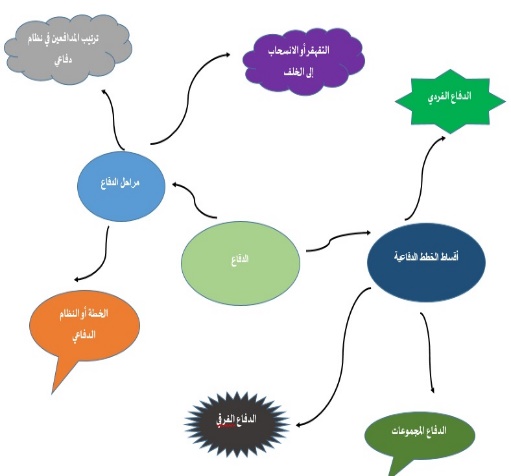 - الهدف من هذه المرحلة هو بناء خارطة جديدة تمثل جميع عناصر الرئيسية والفرعية للموقف الدفاعي  (5-1) من خلال ماتم التعرف عليه في المرحلة (1,2) .- تقوم الطالبات برسم خارطة بناء على المعلومات التي يتم التعرف عليها من (1,2 ) .- يتم اختبار الخارطة الاكثر شمولا وتوضيح التي تحقق هدف الوحدة التعليمية يتم اعتمادها .- يتم رسم الخارطة المعتمدة على السبورة ومناقشة كل جزء فيها من قبل المدرس والطالبات .  20 .دالمرحلة الثالثة مرحلة مابعد القراءه يكون دور المدرس المشرف والموجه للعمل التطبيقي .بعد اعتماد خارطة تمثل الموقف الدفاعي (5-1) يتم تطبيق الموقف بشكل عملي من قبل الطالبات وتحت اشراف المدرس مع توضيح الايجابيات والسلبيات وتبادل المراكز بين الطالبات .20 . د النشاط التطبيقي 